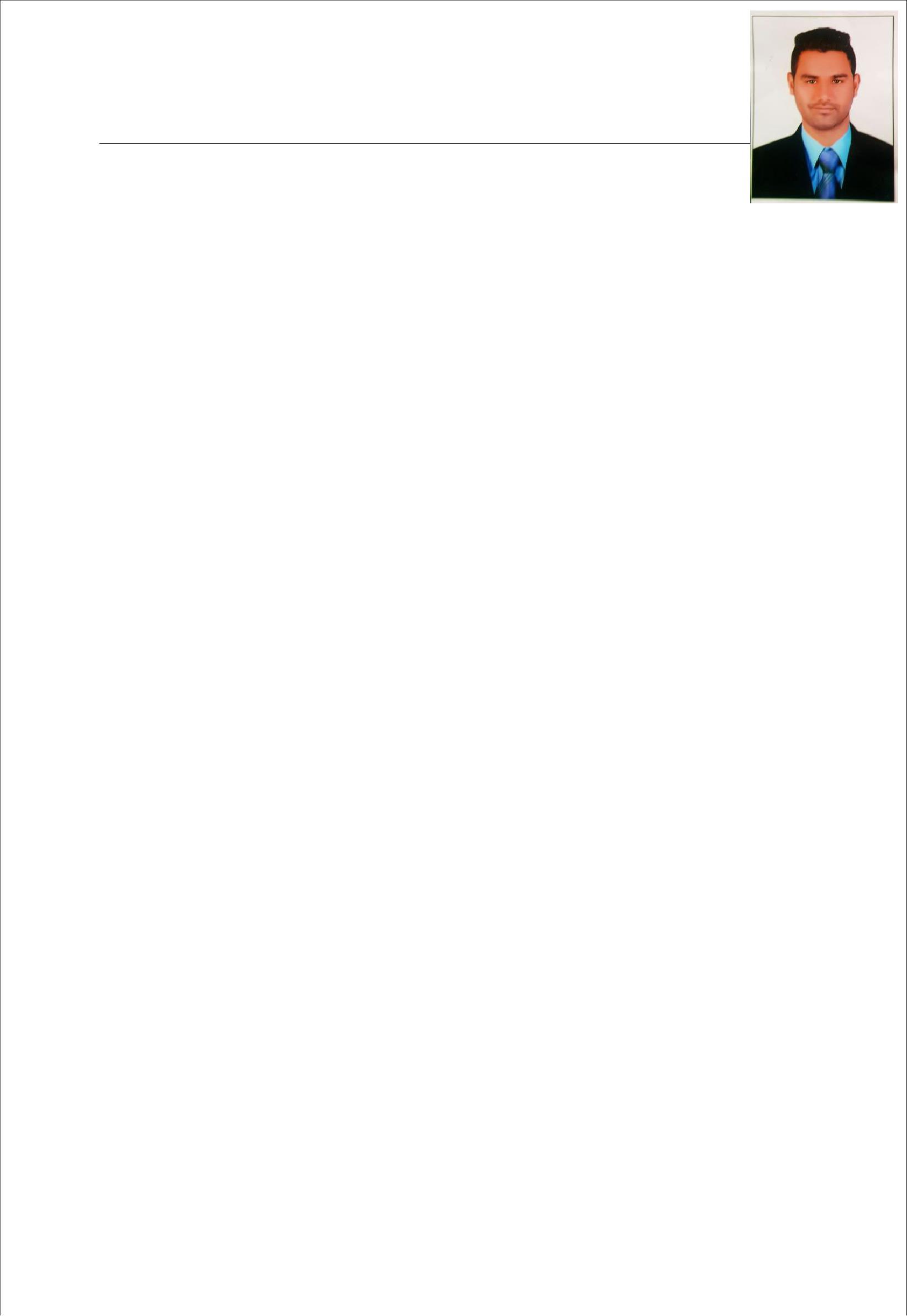  FaizanEmail: faizan.387811@2freemail.com Career Objective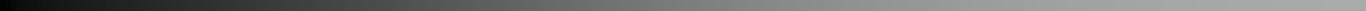 To obtain a challenging position with growth opportunities and to excel in my area of core competence, which will enhance my knowledge, skills and give me experience and make contribution to the Organization’s growth.Career SypnopsisPost graduate (MBA) with more than 2 years of experience in Accounts and Audit.Experience (Y.B ANAND & CO Chartered Accountants, Hyderabad)Position: Accounts & Audit Assistant (April, 2016 – July, 2018)Nature of job and experience:Preparation of Journal entries and posting to ledgers;Preparation of Bank Reconciliations;Administration of all bank transactions;Preparation of Expenses report, Sales report, Accounts payable and Accounts Receivable Analysis;Preparation of Financial statementsAcademic QualificationPost-Graduation (MBA) from MRM Institute of Management (Osmania University), HyderabadGraduation (B.Com) from Jagruthi Degree & PG College (Osmania University), HyderabadIntermediate from Sri Srinivasa Junior College, HyderabadSchooling from Turning Point High School (SSC), HyderabadIT SkillsOperating System: Windows XP, Windows 7 & 8.M.S Office.Accounting package.Tally 9.0 with Pay Roll and VAT.E.R.P.9 with VAT & GST.Personal Skills & AbilitiesAbility to handle multi-task.High energy, outgoing and ‘Can Do’ Personality.Good communication skills and interactive abilitiesFaizanPersonal DetailsPersonal DetailsDate of Birth:Date of Birth:November 20, 1992Gender:Gender:MaleMarital Status:Marital Status:SingleNationality:Nationality:IndianLanguages Known:Languages Known:English, Hindi and Urdu.